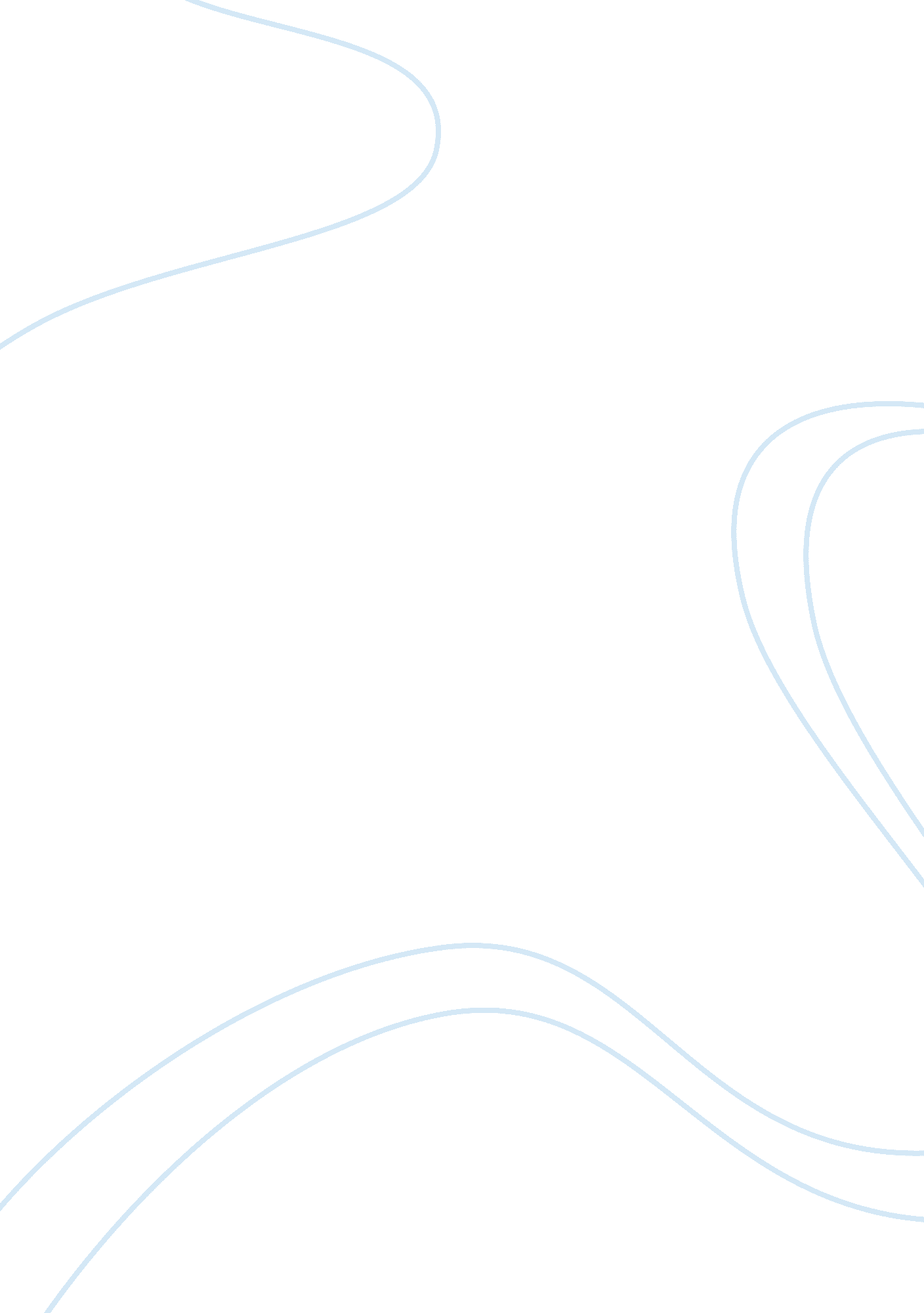 Creative problem solving techniquesEducation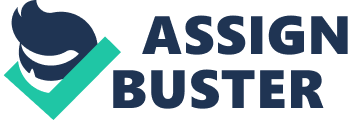 Several possible solutions, including technical issues, computer failure, sick relatives, and acceptance of the mistake were presented. We agreed on accepting our mistake and seek for additional time. 
The other creative problem-solving technique in a group set-up is the excursion technique. It is very useful for triggering group members to develop innovative thought patterns for formulating strategies. This method takes place in four-five basic stages. In the first step, the consultant asks members to go for an imaginary excursion and take note of what they see. The second step involves creating analogies to what they saw with the problem at hand. Thirdly, each of these group members has to try and develop a solution from the analogy they created with what was seen in step one. In the fourth step, the participants share their experiences of the excursion: what they saw, analogies created, and solution. The final stage is more or less like brainstorming where the most suitable solution is picked. 